DATUM: Četrtek, 28. 5. 2020PREDMET: MAT RAZRED: 5. aSPOZNAVAMNAVODILA ZA DELOMOJI IZDELKI=DELJENJEOcena rezultata.Pisno deljenje z dvomestnim deliteljemDober dan! Najprej evalvacija dela prejšnje ure                                        ZNAKPOMEMBNO!  ZA je približnoPonovitev: 243 : 59 =           Delitelj: 59  60Naštej večkratnike št. 60: 60, 120, 180, 240 ...                     Ta večkratnik je najbližji deljencu.OCENA: 240 :  60 = 4                                    87  904 776 : 87 =               4 500 : 90 = 50 - OCENA65 709 : 31 =            31  30       OCENA:  66 000 : 30 = 2 200Ob kriterijih uspešnosti: Znam? Preveri DN.Kako ocenim rezultat deljenja?Preglej in preveri svoje reševanje.=DELJENJEOcena rezultata.Pisno deljenje z dvomestnim deliteljemDober dan! Najprej evalvacija dela prejšnje ure                                        ZNAKPOMEMBNO!  ZA je približnoPonovitev: 243 : 59 =           Delitelj: 59  60Naštej večkratnike št. 60: 60, 120, 180, 240 ...                     Ta večkratnik je najbližji deljencu.OCENA: 240 :  60 = 4                                    87  904 776 : 87 =               4 500 : 90 = 50 - OCENA65 709 : 31 =            31  30       OCENA:  66 000 : 30 = 2 200Ob kriterijih uspešnosti: Znam? Preveri DN.Kako ocenim rezultat deljenja?Preglej in preveri svoje reševanje.=DELJENJEOcena rezultata.Pisno deljenje z dvomestnim deliteljemDober dan! Najprej evalvacija dela prejšnje ure                                        ZNAKPOMEMBNO!  ZA je približnoPonovitev: 243 : 59 =           Delitelj: 59  60Naštej večkratnike št. 60: 60, 120, 180, 240 ...                     Ta večkratnik je najbližji deljencu.OCENA: 240 :  60 = 4                                    87  904 776 : 87 =               4 500 : 90 = 50 - OCENA65 709 : 31 =            31  30       OCENA:  66 000 : 30 = 2 200Ob kriterijih uspešnosti: Znam? Preveri DN.Kako ocenim rezultat deljenja?Preglej in preveri svoje reševanje.=DELJENJEOcena rezultata.Pisno deljenje z dvomestnim deliteljemDober dan! Najprej evalvacija dela prejšnje ure                                        ZNAKPOMEMBNO!  ZA je približnoPonovitev: 243 : 59 =           Delitelj: 59  60Naštej večkratnike št. 60: 60, 120, 180, 240 ...                     Ta večkratnik je najbližji deljencu.OCENA: 240 :  60 = 4                                    87  904 776 : 87 =               4 500 : 90 = 50 - OCENA65 709 : 31 =            31  30       OCENA:  66 000 : 30 = 2 200Ob kriterijih uspešnosti: Znam? Preveri DN.Kako ocenim rezultat deljenja?Preglej in preveri svoje reševanje.=DELJENJEOcena rezultata.Pisno deljenje z dvomestnim deliteljemDober dan! Najprej evalvacija dela prejšnje ure                                        ZNAKPOMEMBNO!  ZA je približnoPonovitev: 243 : 59 =           Delitelj: 59  60Naštej večkratnike št. 60: 60, 120, 180, 240 ...                     Ta večkratnik je najbližji deljencu.OCENA: 240 :  60 = 4                                    87  904 776 : 87 =               4 500 : 90 = 50 - OCENA65 709 : 31 =            31  30       OCENA:  66 000 : 30 = 2 200Ob kriterijih uspešnosti: Znam? Preveri DN.Kako ocenim rezultat deljenja?Preglej in preveri svoje reševanje.=DELJENJEOcena rezultata.Pisno deljenje z dvomestnim deliteljemDober dan! Najprej evalvacija dela prejšnje ure                                        ZNAKPOMEMBNO!  ZA je približnoPonovitev: 243 : 59 =           Delitelj: 59  60Naštej večkratnike št. 60: 60, 120, 180, 240 ...                     Ta večkratnik je najbližji deljencu.OCENA: 240 :  60 = 4                                    87  904 776 : 87 =               4 500 : 90 = 50 - OCENA65 709 : 31 =            31  30       OCENA:  66 000 : 30 = 2 200Ob kriterijih uspešnosti: Znam? Preveri DN.Kako ocenim rezultat deljenja?Preglej in preveri svoje reševanje.=DELJENJEOcena rezultata.Pisno deljenje z dvomestnim deliteljemDober dan! Najprej evalvacija dela prejšnje ure                                        ZNAKPOMEMBNO!  ZA je približnoPonovitev: 243 : 59 =           Delitelj: 59  60Naštej večkratnike št. 60: 60, 120, 180, 240 ...                     Ta večkratnik je najbližji deljencu.OCENA: 240 :  60 = 4                                    87  904 776 : 87 =               4 500 : 90 = 50 - OCENA65 709 : 31 =            31  30       OCENA:  66 000 : 30 = 2 200Ob kriterijih uspešnosti: Znam? Preveri DN.Kako ocenim rezultat deljenja?Preglej in preveri svoje reševanje.Pisno deljenje z dvomestnim deliteljem.     Zapis v zvezekPisno deljenje – računi deljenja, za katere je ocena rezultata že narejena.243 : 59 =           4 776 : 87 =        65 709 : 31     Nadaljujemo na video seji -  ob 10.00 urihttps://www.youtube.com/watch?v=Bxt7hejVwssOgledam si posnetek.Pisno delim 3 račune, za katere sem izdelal/-a oceno rezultata.NAMENI UČENJA:Učim se: Natančnosti pri podpisovanju števil pri postopku pisnega deljenja.Preverjanja pravilnosti rešitev deljenja s preizkusom. O strategiji pisnega delj.Deliti z večkr. števila 10.Poznavanja vloge števke 0 in 1 pri pisnem deljenju.KRITERIJI USPEŠNOSTI                         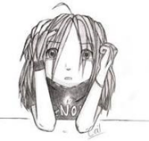 Uspešen/-a bom, ko bom:Upošteval/-a smer računanja in ustrezno določil/-a števke za začetek pisnega deljenja.Natančno izvajala postopek deljenja, množenja in odštevanja.Natančno podpisoval/-a števke.Upošteval/-a pravilo pri ostanku.Upošteval/-a pravilo množenja in deljenja z 0 in 1.Pravilno izpeljal/-a preizkus.Znal/-a izdelati oceno rezultata.Znal/-a pisno deliti z dvomestnim deliteljem.Uspešno delo ti želim.Učiteljica MajdaOVREDNOTI SVOJE DELO Kaj sem se danes novega naučil/-a? Kaj mi je šlo dobro? Kako sem se počutil pri delu po napisanih navodilih? Bi kaj želel/-a predlagati?